ADMISSION FOR MD/MS Courses 2023-2024 Undertaking (Payment of Fees)                                                                          	Signature of Verifying officer       Submitted for necessary action.BHARATI VIDYAPEETH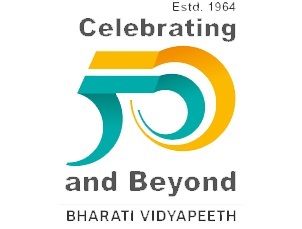 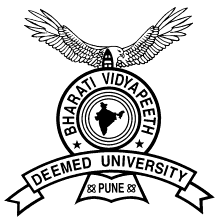 (Deemed to be University)	Pune, IndiaMEDICAL COLLEGE, PUNEPUNE –SATARA ROAD, PUNE – 411 043.Name Dr.___________________________________________________________________Name Dr.___________________________________________________________________Name Dr.___________________________________________________________________NEET Roll No. _________________________ NEET Rank No. ____________________NEET Roll No. _________________________ NEET Rank No. ____________________NEET Roll No. _________________________ NEET Rank No. ____________________NEET Score. _________________ Joined MD/MS in. ______________________________atNEET Score. _________________ Joined MD/MS in. ______________________________atNEET Score. _________________ Joined MD/MS in. ______________________________atBharati Vidyapeeth (Deemed to be University) Medical College & Hospital, Pune.Bharati Vidyapeeth (Deemed to be University) Medical College & Hospital, Pune.Bharati Vidyapeeth (Deemed to be University) Medical College & Hospital, Pune.I hereby undertake that–1.	I am aware of the College fee structure of the course and the duration of the course.2.	I shall pay the annual fees as prescribed by the College in time.3.	Failure on my part to pay the fee in time may result in penalty/appropriate action against me including withholding to appear for the examination and I take full responsibility in ensuring the payment of fee in time.  In the event of any action taken against me for default in payment of fee, I will not resort to any other recourse.4. 	If I leave the course for any reason, I am aware that I have to deposit the remaining fee for the entire course. (3 Years)5.  My parents/ guardians are aware of rules & regulations of the College & payment of fee and hereby ensure that they will abide by it.This undertaking is given voluntarily with full consciousness.I hereby undertake that–1.	I am aware of the College fee structure of the course and the duration of the course.2.	I shall pay the annual fees as prescribed by the College in time.3.	Failure on my part to pay the fee in time may result in penalty/appropriate action against me including withholding to appear for the examination and I take full responsibility in ensuring the payment of fee in time.  In the event of any action taken against me for default in payment of fee, I will not resort to any other recourse.4. 	If I leave the course for any reason, I am aware that I have to deposit the remaining fee for the entire course. (3 Years)5.  My parents/ guardians are aware of rules & regulations of the College & payment of fee and hereby ensure that they will abide by it.This undertaking is given voluntarily with full consciousness.I hereby undertake that–1.	I am aware of the College fee structure of the course and the duration of the course.2.	I shall pay the annual fees as prescribed by the College in time.3.	Failure on my part to pay the fee in time may result in penalty/appropriate action against me including withholding to appear for the examination and I take full responsibility in ensuring the payment of fee in time.  In the event of any action taken against me for default in payment of fee, I will not resort to any other recourse.4. 	If I leave the course for any reason, I am aware that I have to deposit the remaining fee for the entire course. (3 Years)5.  My parents/ guardians are aware of rules & regulations of the College & payment of fee and hereby ensure that they will abide by it.This undertaking is given voluntarily with full consciousness.Date:__________________Date:__________________Name of candidate: ________________________________Name of candidate: ________________________________Signature: ______________Name of Parent/ guardian: _______________________Name of Parent/ guardian: _______________________Signature: ______________Contact No: ________________________E-mail: ________________________________E-mail: ________________________________Address: ____________________________________________________________________________________________________________________________________________________________________________Address: ____________________________________________________________________________________________________________________________________________________________________________Address: ____________________________________________________________________________________________________________________________________________________________________________